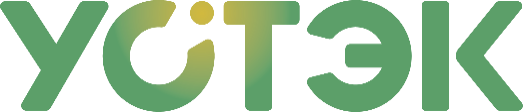 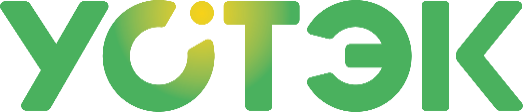 АКЦИОНЕРНОЕ ОБЩЕСТВО«УРАЛО-СИБИРСКАЯ ТЕПЛОЭНЕРГЕТИЧЕСКАЯ КОМПАНИЯ-ЧЕЛЯБИНСК»Карточка предприятия Генеральный директор                                                   И.Н. РындинГлавный бухгалтер                                                          Н.В. ПлотниковаАКЦИОНЕРНОЕ  ОБЩЕСТВО  «УРАЛО-СИБИРСКАЯ  ТЕПЛОЭНЕРГЕТИЧЕСКАЯ  КОМПАНИЯ-ЧЕЛЯБИНСК» 454080  ОБЛАСТЬ  ЧЕЛЯБИНСКАЯ,  ГОРОД  ЧЕЛЯБИНСК,  УЛИЦА  ЭНГЕЛЬСА,  ДОМ  3,  кабинет  410Адрес  в  г. Челябинск  ул. Энгельса  д. 3,  город  Челябинск,  Челябинская  область,  454080  Тел.  (351)  246-56-96.Организационно-правовая форма и фирменное наименованиеАКЦИОНЕРНОЕ ОБЩЕСТВО «УРАЛО-СИБИРСКАЯ ТЕПЛОЭНЕРГЕТИЧЕСКАЯ КОМПАНИЯ-ЧЕЛЯБИНСК»Краткое наименование организацииАО «УСТЭК-Челябинск»ИНН7453320202КПП745301001Юридический адрес454080 ОБЛАСТЬ ЧЕЛЯБИНСКАЯ, ГОРОД ЧЕЛЯБИНСК, УЛИЦА ЭНГЕЛЬСА, ДОМ 3, КАБИНЕТ 410Почтовый адрес454080 ОБЛАСТЬ ЧЕЛЯБИНСКАЯ, ГОРОД ЧЕЛЯБИНСК, УЛИЦА ЭНГЕЛЬСА, ДОМ 3ОГРН1187456012886ОКАТО75401386000ОКПО27937456Банковские реквизиты (наименование банка, номер расчетного счета, прочие банковские реквизиты)АО КБ «АГРОПРОМКРЕДИТ»,  р/с 40702810760000000490, БИК 044525710, к/сч 30101810545250000710Телефон +7 (351) 246-56-96 (канцелярия)Адрес электронной почтыinfo@ustekchel.ruДолжность руководителяФ.И.О.Генеральный директорРындин Игорь НиколаевичГлавный бухгалтерПлотникова Наталья Владимировна